Plan Pedagógico: Tutorial para padres y apoderadosCurso 3° básicoAsignaturaEducación Física y SaludObjetivoOA 5: Ejecutar movimientos o elementos de danzas tradicionales de forma coordinada, utilizando actividades rítmicas y lúdicas de forma individual o grupal.OA 11: Practicar actividades físicas, demostrando comportamientos seguros, como: realizar un calentamiento mediante un juego; escuchar y seguir instrucciones; utilizar implementos bajo supervisión; mantener su posición dentro de los límites establecidos para la actividad.Material para utilizarActividad 1: Computador o celular con acceso a internet.Tutorial de actividades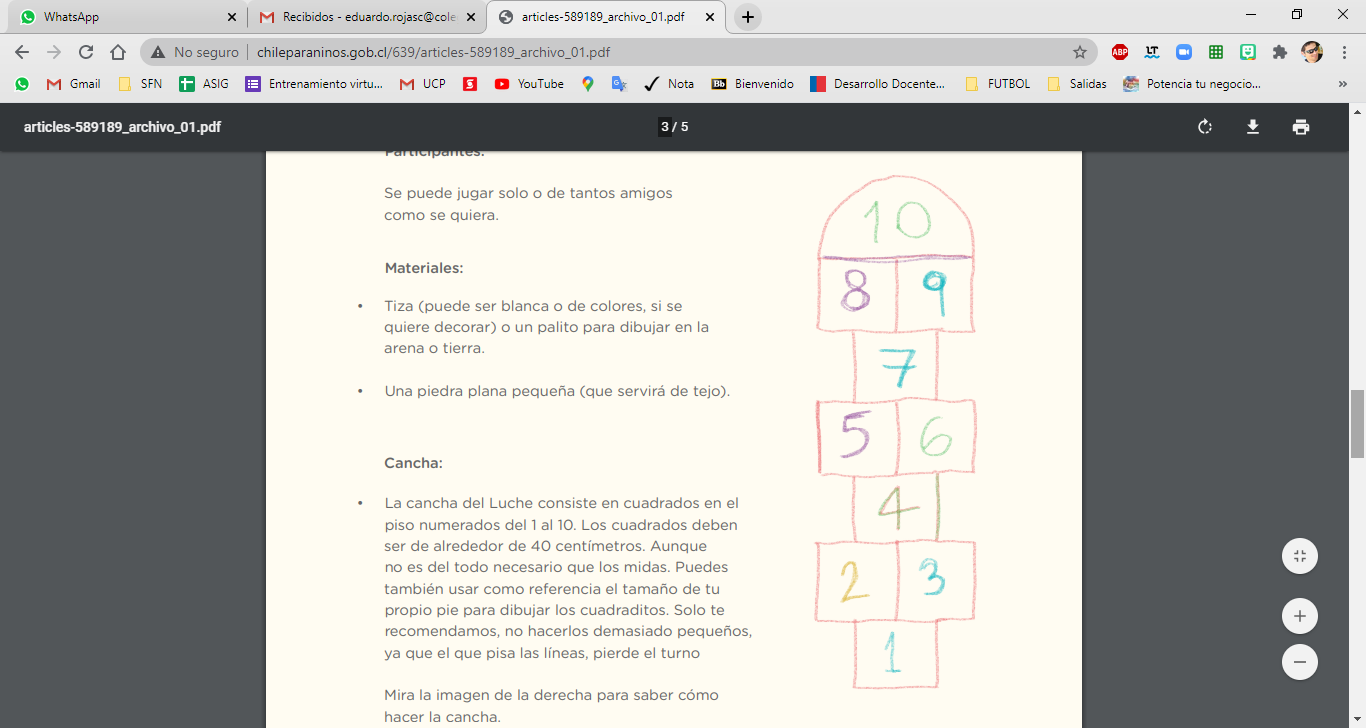 Hola a todos nuestros estudiantes y apoderados, esperando que estén bien junto sus familias. Durante estas semanas hemos estado desarrollando danzas folclóricas como lo es el baile de la cueca y los juegos tradicionales de Chile. Ahora presentamos un par de actividades a realizar.Actividad 1: Realizar en casa el juego tradicional “el luche”. Debes dibujar en el piso el luche, con cinta adhesiva, tiza u objetos.Luego lanzar un objeto al número 1 del “luche”.Sin tocar el casillero número 1, debes saltar en un pie, ida y en la vuelta debes recoger el objeto sin salir del “luche”.Los números que están juntos debes pisarlos abriendo las piernas.Realiza el paso n°3 con cada uno de los números del “luche”.Puedes jugar con familiares o realizarlo en el menor tiempo posible.Respetar siempre las reglas del juego.Actividad 2:Realizar la evaluación Educación Física y Salud, debes descargar este tutorial e ingresar al siguiente enlace, pero primero seguir las instrucciones.Ingresar al enlace que dejamos a continuación.Completar la guía interactiva.Al final completar los datos del estudiante y el correo del profesor correspondiente.https://es.liveworksheets.com/c?a=s&l=ke&i=udttzuf&r=kh&db=0 Si tienes alguna duda, puedes escribirnos:Si eres del 3ro A a e.rojas@colegiosfnvalpo.clSi eres del 3ero B a c.valencia@colegiosfnvalpo.clO al WhatsApp de Educación Física +56937799484.Recursos digitales Recursos digitales 